2022-23Austin Middle School Parent-Student Handbook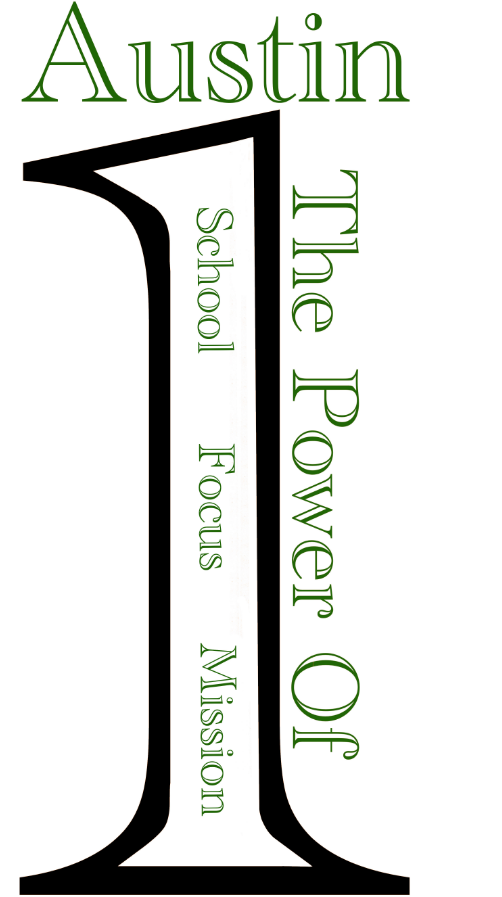 Campus Vision AMS is committed to delivering an elevated, engaging, equitable and inclusive learning environment to All scholarCampus Mission “We promise to do what is necessary for Student Firsts! We promise to always remember our Why”Core ValuesUnifiedRespectfulResponsibleReady to LearnSchool ColorsGreen/BlackProfile of an AMS ScholarBe a Super ScholarModel School PrideGrowth Mindset of ExcellenceEngaged AcademicallyAlways RespectfulAttitude of Servant LeaderTABLE OF CONTENTS Student/School/Parent Contract	1Attendance / Before School	2Breakfast / Lunch	3Building Access and Visitor Check-in	4Canvas – Learning Management System	4CHAMPS	4Communicable Diseases	4Consent to Record	5Displaying Student Work on Campus	5Dismissal	5District Police	6Dress Code	6Emergency Medical Treatment	7Field Trips	7Gifted and Talented Services	7Grades	7Homework / Honor Roll	8IDs	9Late Work Policy	9Lockers	9Lost and Found	9Parent Teacher Conferences	9Parties	10PBIS	10Personal Technology Devices	10Promotion	11Release of Student from School	11Social-Emotional Learning (SEL)	11Special Services	12Tardy Policy	13Teacher Contact Information 	14Transportation	14Tutorials	14Volunteer Hours	14Website	14What to do in case…	15Who to contact if…	16Teacher Contact Information	17Support Personnel Contact Information	18Austin Core Values	19Dismissal Map	20Welcome to Austin Middle School!  In order to uphold our mission, we have included a Student/Parent/Guardian Contract as part of the admissions process.  Students and their parent(s)/guardian(s) must review and commit to the following terms.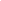 The student will assume the following responsibilities:Uphold a 97% attendance rate and non-tardy rate.Maintain at least an 80 average in each course and/or attend required tutoring sessions if a course grade falls below 80.Participate in at least one extracurricular activity or organization.Participate in at least ten hours of school-approved community service-projects.Give your best effort and ask questions when you do not understand.Interact respectfully with all members of the Austin community (students, teachers, staff, parents, community members, and administration) on campus and off campus. Follow the GISD Code of Conduct /Austin Middle School Student Handbook.  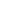 The school will assume the following responsibilities:Provide a learning environment conducive to educational achievement in the 21st century.Offer unique and diverse educational experiences.Provide opportunities for extra-curricular activities and service-projects.Maintain communication with parents.Evaluate student progress and notify parents at regular intervals.Provide opportunities for parental involvement.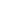 The parent will assume the following responsibilities:Promote and support the staff, programs, and policies of Austin Middle School and work cooperatively with the staff.Ensure that your student maintains at least a 97% attendance rate and arrives on time to school.Actively oversee your student’s academic work on a daily basis and encourage your student to give his/her best effort.Support your child in required after-school or weekend tutoring sessions should he/she not meet academic expectations and provide transportation to and from this additional instructional opportunity.Participate in all parent conferences and attend parent meetings.Contribute the equivalent of 8 volunteer hours per family to Austin Middle School in the 2022-23 school year.ATTENDANCEStudents are expected to attend school at least 97% of the time.  This equates to 5 or less absences in a 177-day school year.Absentee Notes: After an absence, the student should report to school with a note from a parent or legal guardian. The note should contain the following items:Student’s printed first and last name and GISD identification numberDate of absenceReason for absenceNotes for excused absences may be submitted through Skyward.  Absentee notes must be received by the attendance clerk no later than three (3) days after the student’s return to school. Notes signed by the student, even with the parent’s permission, will not be accepted.PERFECT ATTENDANCE: Students must be present every day for every class period to receive a perfect attendance award at the end of the school year.  Missing school for a doctor’s appointment will not count against the 97% attendance requirement or perfect attendance, provided that the student attends school for part of the day AND provides a doctor’s note from that healthcare professional.BEFORE SCHOOLStudents are welcome in the building by 7:15 AM. Personnel will be available to supervise the students after this time. Therefore, for safety reasons, we appreciate your assistance in refraining from dropping them off before this time.  Students will report to designated areas.WE ENCOURAGE, AND URGE, OUR STUDENTS TO ARRIVE BY 7:45 A.M. EACH DAY.Morning announcements will take place during Homeroom-Huddles. Students are responsible for all information shared during morning announcements.  Following the announcements, students will report to 1st period class. Instruction will begin promptly at 7:50 a.m.BREAKFAST AND LUNCHBreakfast is served every morning. All students are eligible for a free breakfast. All GISD schools are closed campuses. Students may not leave campus for lunch. Parents are invited to eat lunch in Austin’s cafeteria. According to GISD Child Nutrition guidelines, only parents are allowed to bring food to their students. Students may not share food.  Students may not have food brought to school via a delivery service. This includes holiday/birthday treats (see “Parties” – p. 11)Parents are urged to maintain an account in the cafeteria if students wish to buy snacks.  Money can be placed in the account in the cafeteria each day before 7:15 a.m.  In addition, the MealpayPlus program may be utilized.  For more information, go to:  https://www2.mypaymentsplus.com/welcome Middle School menus may be found on the GISD website at www.gisd.org.Meal PricesVisitor Lunch                       $3.75 Through the Department of Agriculture’s Community Eligibility Provision (CEP) program, Galveston ISD Child Nutrition will provide breakfast and lunch for the 2022-23 school year to all children at no charge.GISD Child Nutrition is changing its policy for serving meals to children served under the National School Lunch Program and School Breakfast Program for the 22-23 school year. All campuses have been accepted to operate the CEP offered by the USDA and will now provide free breakfast and lunch to all children.This system will eliminate the collection of meal applications for free and reduced-price student meals as well as collecting payment for basic student meals. Add-ons, including chips, ice cream and other snacks will still be available for an extra cost. This new approach reduces burdens for both families and school administrators and helps ensure that students receive nutritious meals. For additional information on CEP please contact: Jennifer Douglas, Director of Child Nutrition at jenniferdouglas@gisd.org or 409-766-5162. BUILDING ACCESS AND VISITOR CHECK-INSTUDENTSStudents are instructed to use specific entrances and exits for arrival and dismissal.  This is designated for the safety of all students. Students are not to prop doors open at any time. Serious consequences, with possible DAEP placement will be enforced for students caught propping open doors.All students, including bus riders, will enter the building using the front doors.  Students will be dismissed at designated areas. Please see the “Dismissal” section of the handbook on page 5 for specific grade level dismissal areas.PARENTS AND VISITORSParents and visitors shall use the doorbell system for entering the building.  All persons visiting the school will be required to sign-in at the school’s main office.  Visitors must have identification (driver’s license, ID card).  School personnel will use the V-Soft system to provide a pass to the visitor. Upon leaving the building, visitors shall report to the main office area to check-out.  Handicapped parking is provided on the west side of the building between the main building and the gym and on the east side of the building.  A doorbell system is located on the east side of the building at the top of the ramp for handicapped visitors.  Office personnel will open the back door using the security monitoring system.  We appreciate your cooperation in following these procedures.  Safety is a priority.CANVAS - LEARNING MANAGEMENT SYSTEM (LMS)Canvas is a cloud-based learning management system (LMS) that will allow teachers to connect all of their digital learning tools and resources into one simple place. This will enhance classroom teaching and communication with students and parents. Parents now have access to view student assignments in Canvas. Contact your student’s teacher or the Campus Technology Liaison for assistance.CHAMPSCHAMPS is a classroom management system in which teachers design procedures that encourage students to be responsible, motivated, and highly engaged in the specific task at hand. The teachers will be using CHAMPS principles to teach students directly how to be successful in specific classroom and school-wide situations. COMMUNICABLE DISEASESParents of students with a communicable or contagious disease are asked to telephone the school nurse/principal; recovering students are not allowed to come to school until the disease is no longer contagious.  Students must be fever free for 24 hours to return to school. Updated health measures may be put into place due to COVID-19 for the 2022-23 school year.CONSENT TO RECORDState law permits the school to make a video or voice recording without parental permission when it: Is to be used for school safety,Relates to classroom instruction or a co-curricular or extracurricular activity,Relates to media coverage of the school, orRelates to the promotion of student safety as provided by law for a student receiving special education services in certain settingsDETENTIONS Teachers can give 30 min after school or lunch detention as a teacher consequence, but they must monitor and document on our classroom referral google doc (separate from skyward office referral).  Campus Admin will give detentions as well per campus discretion. DISPLAYING STUDENT WORK ON CAMPUSTeachers may display a student’s work in classrooms or elsewhere on campus as recognition of student achievement without seeking prior parental consent. These displays may include personally identifiable student information. Student work includes:ArtworkSpecial projectsPhotographsOriginal videos or voice recordingsOther original worksDISMISSALTeachers will escort students to their designated areas at the end of the day. Bus Riders: Bus riders will be dismissed on the east side of the building in the bus loading area.Walkers and Car Riders: Designated dismissal areas:  Tribe 1 dismissal area	Front doors on Ave N ½ Tribe 2 dismissal area	West side doors near the front of the	building		Tribe 3 dismissal area	West side doors near the back of the building		Tribe 4 dismissal area	West side doors near the back of the buildingPlease make arrangements to pick up your child at 3:30 P.M.  Students will wait in the designated pick- up area until 3:30 P.M.  Students not picked up by 3:45 P.M. will be escorted to the front of the building to await pick-up.    DISTRICT POLICEGISD employs licensed and commissioned police officers for the safety and security of its schools, students, and employees.  The Police department is charged with the ethical enforcement of law, district policy, and school rules while promoting good behavior, positive public relations, and a rapport of trust between the officers and the population they serve.Officers have the full authority of peace officers in accordance with the Texas Code of Criminal Procedure.  In addition, GISD Police Officers have a special authority to enforce school rules and board policy.  This special authority includes administrative discretion to recommend disciplinary action or administrative actions as a consequence of rule and/or policy violations.  Officers have the authority and immunities to make arrests or take students or others into custody.  They may issue citations for offenses and regulate the flow of vehicular and pedestrian traffic both on and off school property.  They also enforce the truancy laws and the city ordinances for the violation of the daytime curfew.   DRESS CODEAustin Middle School Dress Code is established to teach grooming, hygiene, instill discipline and modesty, prevent disruption, avoid safety hazards, teach respect, and prepare our students for the future. TOPS/JACKETS: Polo-style shirts (long sleeves or short sleeves) and school spirit shirts (oversized shirts are not allowed) Austin colors Green or Black	.Jackets school colors Green or Black, Sweatshirts in school colors,  For safety concerns for all NO hoodies are allowed to be worn over the head in the building or classrooms. Failure to adhere to this policy, could result in a consequence.Undershirts—white or matching the color of the uniform shirt.  Shirts must not hang below the uniform shirt.BOTTOMS: Khaki or black pants, capris, or shorts must be sized appropriately at the child’s waist and must be no shorter than 2 inches above the knee. No pajamas, onesies, gym shorts or other athletic shorts, leggings, tights (unless under skirt or shorts), and yoga pants.SHOES: Students are required to wear closed-toed shoes with a back for their own safety while in the building, PE and science labs.  In addition, students are required to wear no-marking soles to protect our school’s floor.  Shower shoes and flip flops are NOT permitted.College  Day: On Wednesday students/staff are allowed to wear a College shirt/Sweatshirt(No hoodies) and jeans that meet dress code.SPIRIT FRIDAYS: Students have the option of wearing blue or black jeans (without holes or frays) with any school-sponsored Austin Middle School t-shirt such as robotics, band, dance, production, or other school groups or the regular school uniform on Fridays.The Austin dress code prohibits:caps, hats, scarves, halloween mask or anything similarpajamas, onesies, jumpsuitsathletic tightssandalssunglasses in the building (prescriptive glasses are allowed)any type of garment deemed unacceptable by the school administrationWhen students are given a “Free Dress Day”, for a special occasion, students will be expected to comply with the district’s dress code on these days by not wearing clothing with inappropriate logos, emblems or decorations. Halters, strapless garments, tank tops, short shorts, leggings, and clothes that expose the midriff or the bodice are not permitted. Also, jeans with holes or frays are not permitted on “free dress days.”EMERGENCY MEDICAL TREATMENTParents shall complete an emergency care form each year that includes a place for parental consent for school officials to request medical treatment for the student, as provided by law.  Parents shall also be asked to supply other information that may be required in case of an emergency; parents should update this information as often as necessary.FIELD TRIPSField trips are intended to enhance or supplement the school’s instructional program. The school district requires parent permission and emergency information forms to be signed and returned before students are permitted to leave the campus. Therefore, we request that you sign all field trip forms prior to the day of the field trip. Adult chaperones may ride school buses on field trips if space is available.  GISD policy does not allow non-GISD children to ride district buses. Parents must also sign proper documentation if they wish to take students home directly from a field trip.  In advance of the trip, the District shall obtain a criminal history record of all persons serving as chaperones.ADVANCED ACADEMICS SERVICESStudents will take advanced core classes with GT-trained teachers. Advanced Academic students will work on advanced-level projects during core content and/or elective classrooms. Please contact the Advanced Academics Specialist for information regarding Advanced Academic services (contact information – p. 14). GRADESInformation regarding grading policies may be found in the GISD Grading and Reporting Procedures on the GISD website. HIGH SCHOOL CREDIT COURSESWhile at Austin, students will have the opportunity to receive high school credit in Principles of Technology Applications I and Project Lead the Way-Gateway to Technology I. Course offerings are subject to change due to teacher certifications and online classes.HOMEWORKResearch shows that homework and practice are effective instructional techniques.  Students in grades 6 are assigned homework.  Parents are encouraged to contact the teachers to discuss homework and school assignments.  HONOR ROLL CRITERIAA Honor Roll—students must earn an “A” (90-100) in all courses.  IDsStudents are required to wear a school ID during school hours.  The school will provide one ID to each student each year.  If an ID card is lost, the cost of the replacement ID is $5.00.LATE WORK POLICYLate work will only be accepted three times per subject during a nine-week grading period and within three days of the due date.  Points deducted for the first three late work assignments will be as follows:	6th grade: a total of 15 pointsLate assignments that are not accepted will still be graded for accuracy and returned to students. Please note that teachers are not required to accept any late work in high school credit courses. LOCKERSThere will be no usage of general student lockers at Austin Middle School for the 2022-2023 school year.  LOST and FOUNDThe Austin “Lost and Found” is located in the cafeteria. Students must arrange for an appropriate time to go to the cafeteria to claim lost items.  It is suggested that students check the “Lost and Found” before school, between classes with a pass, during lunch, and after school.  Any clothing left in the “Lost and Found” will be donated to a worthy charity at the end of every semester.PARENT-TEACHER CONFERENCESParents are encouraged to discuss academic or personal concerns with your child’s teacher(s) and the counselor.  Prior to conferencing with the principal about a concern in the classroom, please meet with the teacher during their regular planning period, before school, or after school.  You may schedule a conference by calling 409-761-3500 or by emailing the teacher.  PARTIESMost of our students will celebrate birthdays during the school year. While we appreciate the parent’s and child’s desire to share this event with his/her classmates, we will not interrupt instructional/learning time to do this.  Therefore, parties will not be permitted in the classroom or in the cafeteria.  In addition, cakes, cupcakes, cookies, flowers, bouquets, etc. may not be sent to the school for your child.  The office staff will not accept delivery of these items.  PBISAustin Middle School has the responsibility of establishing and maintaining a quality educational program in which all students will be successful and reach their full potential. Students also have the responsibility to conduct themselves in a manner, which helps in their academic achievement and maintains a positive school environment.Austin Middle School is a Positive Behavior Intervention & Supports (PBIS) campus. PBIS is a framework that guides selection, integration, and implementation of the best evidence-based academic and behavioral practices for improving important academic and behavior outcomes for all students. Austin Middle School’s PBIS Team believes academic and behavioral student success can be achieved by fostering and promoting a safe and positive school atmosphere that enhances student learning through a school-wide system that recognizes and supports positive behavior.In order to guarantee that all students will be in the best learning environment, Austin Middle School teachers and students will be utilizing the processes and procedures to encourage trustworthiness, responsibility, respect, fairness, caring and citizenship.  Students are expected to follow the social contracts in each classroom and throughout the school. The GISD Code of Conduct will be followed.PERSONAL TECHNOLOGY DEVICESCell phones/Electronic devices are allowed on campus, but must be turned completely OFF upon entering the building. Cell phones/ Electronic devices must remain OFF and not visible while in the building. If a cell phone/electronic device is picked up, the first time will result in a warning and can be picked up in the front office at the end of the day.  The second violation of a cell phone will result in a $15.00 fee and will require a parent to pick up from the campus.  Cell phones may be used in the classroom for instructional purposes ONLY as directed by the teacher, it is written in the lesson plan, and the teacher has the media in use sign on the door. Cell phones must be turned off and not visible at the conclusion of classroom activity.Campus cell phone Motto: “Not seen, Not heard, Not Taken”.PROMOTION TO THE NEXT GRADE LEVELPromotion at the middle school level is based on an overall average of “70” in all subject areas and a grade of “70” or above in three of the following areas: language arts (combination of reading and writing), mathematics, science and social studies.RELEASE OF STUDENTS FROM SCHOOLWe strongly discourage students leaving the school before the end of the school day. Students will not be released to parents during the final 30 minutes of the school day. Because class time is important, doctor’s appointments should be scheduled, if possible, at times when the student will not miss instructional time. Unless the principal has granted approval because of extenuating circumstances, a student will not regularly be released before the end of the instructional day (3:30 p.m.). Students must be present for 90% of each course in order to receive credit for the course.If it becomes necessary for a student to leave school early, and the parent is unable to pick up your child, please provide a note with the name of the person authorized to pick up your child.  The authorized person must show a picture ID to office personnel in order to pick up the child. Parents requesting early release should report to the front office. Parents must have ID and remain in the office area until the student arrives. Safety is a priority.  Students who become ill during the school day shall report to the school nurse. The nurse will decide whether or not the student should be sent home and will notify the student's parents. Parents shall report to the main office to check-out the student. SOCIAL EMOTIONAL LEARNINGSocial and emotional learning (SEL) is the process through which children and adults acquire and effectively apply the knowledge, attitudes, and skills necessary to understand and manage emotions, set and achieve positive goals, feel and show empathy for others, establish and maintain positive relationships, and make responsible decisions. The following are the five core competencies for social emotional learning: Self-ManagementSelf-AwarenessSocial AwarenessRelationship SkillsResponsible Decision MakingSEL is part of the GISD strategic plan and is embedded throughout our classroom instruction, CHAMPS initiative, and Capturing Kids Hearts. The core principles will also be taught through our Power Hour advisory time).SPECIAL SERVICES CONTACT INFORMATIONOptions and Requirements For Providing Assistance to Students Who Have Learning/Behavioral Difficulties or Who Need or May Need Special EducationIf a child is experiencing learning or behavioral difficulties, the parent may contact the person listed below to learn about the district’s overall general education referral or screening system for support services.  This system links students to a variety of support options, including referral for a special education evaluation.  Students having difficulty in the regular classroom should be considered for tutorial, compensatory, and other academic or behavior support services that are available to all students.At any time, a parent is entitled to request an evaluation for special education services.  Within a reasonable amount of time, the district must decide if the evaluation is needed.  If evaluation is needed, the parent will be notified and asked to provide informed written consent for the evaluation.  The district must complete the evaluation and the report within 60 calendar days of the date the district receives the written consent.  The district must give a copy of the report to the parent. If the district determines that the evaluation is not needed, the district will provide the parent with a written notice that explains why the child will not be evaluated.  This written notice will include a statement that informs the parent of their rights if they disagree with the district.  Additionally, the notice must inform the parent how to obtain a copy of the Notice of Procedural Safeguards – Rights of Parents of Students with Disabilities.The designated person to contact regarding options for a child experiencing learning difficulties or a referral for evaluation for special education is:Campus contact person:	Frank BrownPhone Number:	409-761-3500District Contact Person:  Jessica Swenson-EdwardsPhone Number:	    (409) 766-5188TARDY POLICYStudents who enter the building after 7:50 am or who are late to class will be considered tardy. Students are encouraged to arrive by 7:15 am. Showing up on time to school each day benefits students' academic performance and future professional habits. Consistent unexcused tardiness can have both short-term and life-long consequences. Students are learning the advantages of showing up early and the pitfalls of arriving late.Benefits of On-Time Arrival include:Time to Prepare—Students arriving at school with time to spare have the luxury of settling in, preparing their class materials and focusing their minds on the lessons to come. Important Information—Arriving at school after classes have begun can cause students to miss more than just the introduction to a new lesson. During morning meetings, teachers often share important information: reminders of upcoming quizzes, class trips, essay due dates and other school-related specifics. Students who show up late miss out on these details and may be unprepared for future class events. Positive Lifelong Habits—Showing up on time to school every day can help students develop the habit of being punctual with important commitments. This habit can serve students well through high school, college and into their future careers.Austin Middle School has policies concerning student tardiness. Generally, these policies allow for the occasional late arrival; rare instances of excused tardiness throughout the school year fall within our campus guidelines. Students sometimes have legitimate reasons for showing up late, such as transportation problems and doctor’s appointments. However, we will have tardies for the first thing in the morning. The front office staff will document students tardy to school.  The attendance  clerk will notify parents when a student is tardy 5 or more times in a nine-week period.  Teachers will document students tardy to class.  Teachers shall notify the parents if a student is late to class 3 times or more in a nine-week period.  Excessive tardies (more than 5 in a nine-week period) will be addressed through RTI.The following consequences will be implemented for students with frequent tardiness during a nine-week grading period:5th, 6th, 7th Tardy – Lunch Detention and Conference with Student8th, 9th, 10th Tardy – Mandatory Parent Conference 11th Tardy – 1-Hr After School Detention and Parent Phone Call12th+ Tardy – Full Day ISS or Other Appropriate Consequence at Principal’s DiscretionTEACHER CONTACT INFORMATION Please call 409-761-3500 or email the teacher directly for a teacher conference request.  The complete list of teacher email addresses can be found on page 18 of the handbook.TEACHER WORK HOURSTRANSPORTATIONA bus transportation request form must be completed and submitted to the transportation department.  For bus routes and transportation request forms, please go to the GISD transportation webpage http://www.gisd.org or contact Mrs. Zavala at 409-761-3500.TUTORIALSIf a student does not meet the academic expectation of an 80 average or above in each course, he/she shall attend tutorial sessions as assigned until the average is an 80 or above. Transportation for after school tutorials shall be provided by the parent. VOLUNTEER HOURSParents/Guardians/Adult Sponsors are expected to contribute at least 8 volunteer hours per family to Austin Middle School in the 2022-23 school year.  Volunteer hours should be logged in the volunteer notebook located in the front office area. WEBSITEPlease visit the Austin webpage for updates and general information concerning your child’s education experience. www.gisd.org/austin GISD SupplementWhat to do in case:You move or have a change of informationAny change of address, phone number, etc., must be reported to the office as soon as possible. Proof of address will be required (Utility bill, proof of residency, driver’s license with address).  Your child is injuredAll students and their parents or guardians need to understand that under state law GISD is NOT LIABLE for injuries received by students at school, no matter how caused.  Therefore, the school district cannot and will not pay any medical expenses or other expenses or damages resulting from such injuries.  Further, the district has no insurance insuring against such injuries or covering the student who is injured at school.  Parents or guardians are, therefore, urged to obtain their own accident or medical insurance covering school injuries if they have not done so.  Your child needs to take medicine at schoolStudents requiring medications at school must follow the appropriate district policy of having a physician approve medication using the appropriate form (NO EXCEPTIONS).  Medication should be sent in the container obtained from your pharmacy.  It should be labeled with the child’s name, date, name of drug, dosage, physician’s name, and prescription number.  Please do not send medication in an envelope or other container.  A parent, however, can administer medications such as aspirin, cough syrup, etc., if he or she comes to the school to administer such medication to their child.  Failure of parents to send needed medication prescribed by a doctor will be viewed as neglect and referred to the social worker. Your child needs to be excused from physical educationStudents will not be excused from participating in Physical Education classes unless there is a written excuse from the parent or a doctor.  Physical education is a state requirement and participation is mandatory.  Our goal is to teach children good health habits and to exercise daily.  Who Do I Contact If…?Teacher Contact InformationELARCourteney Shutack	erintrevino@gisd.org	Jacob Logan	josephgrasso@gisd.org	Thomas Hill	asialee@gisd.org	Cristopher Young	feliciasalinas@gisd.org	Emily Wooten	donnamancil@gisd.org	Susan McKeon	gabrielagonzales@gisd.org		nadinemurphy@gisd.org	Yemi Oduwole	camillejones@gisd.org	 MATHKeith Becker	keithbecker@gisd.org	Math 7th/ 8thRhante Lubrico	rhantelubricol@gisd.org	Social StudiesNeil Thurman	neilthurman@gisd.org	Writing Yalitza Reyes	yalitzareyes@gisd.org	MathSCIENCECathyNall	cathynall@gisd.org	ScienceJason Dohring	jasondohring@gisd.org	Social StudiesJada Lee	jadalee@gisd.org	ELAErin Trevino	erintrevino@gisd.org	Reading 7th/ 8thSOCIAL STUDIESDavid Enriquez	davidenriquez@gisd.org	Andrew Packard	andrewpackardl@gisd.org	@gisd.org	Tracy Thurman	tracythurman@gisd.org	Team Leader SPECIAL EDUCATIONLife Skills/Structured LearningRosalie Starkey	rosaliestarkey@gisd.org	Life Skills  Danielle Robare	daniellerobare@gisd.org 	Life Skills Crystal Rodriguez               	crystalrodriguez@gisd.org 	Life Skills CO-TEACH/INCLUSION/CASE MANAGERSNadine Murphy                        nadinemurphy@gisd.org        	ELAR CT/Department HeadJamie Bacon                           jamiebacon@gisd.org	Math CTRoshun Washington		InclusionEmergent BilingualEmily York	emilyyork@gisd.org	BilingualElectivesMichele Chapman	michelechapman@gisd.org 	ArtAdam Cosse	Christiansenseney@gisd.org	BandStephen Biles		TheaterMyra Sanders	 	ChoirElizabeth Tankersley		RoboticsScott Court	scottcourt@gisd.org	Boys PEAshley Hansche                 	ashleyhansche@gisd.org	Girls PESupport Personnel Contact InformationFrank Brown	frankbrown@gisd.org		PrincipalSha’Vonne Obisike Ironche	shavonneironche@gisd.org 		Assistant PrincipalJuliana Wilkins	julianawilkins@gisd.org 		CounselorDebra Ferguson	debraferguson@gisd.org		Social WorkerArtesha Worthem	@gisd.org		Campus TechCynthia Foley	cynthiafoley@gisd.org		Attendance/RegistrarJon Binu	@gisd.org		Math Instr  CoachFelicia Salinas	@gisd.org		ELAR Instr. CoachCalvin Brewer	calvinbrewer@gisd.org	   Sci/Soc  Instr. CoachTabitha Varela Jennings	tabithavarela@gisd.org		Nurse	@gisd.org		DiagnosticanIvan Guillen	ivanguillen@gisd.org		EL Coordinator 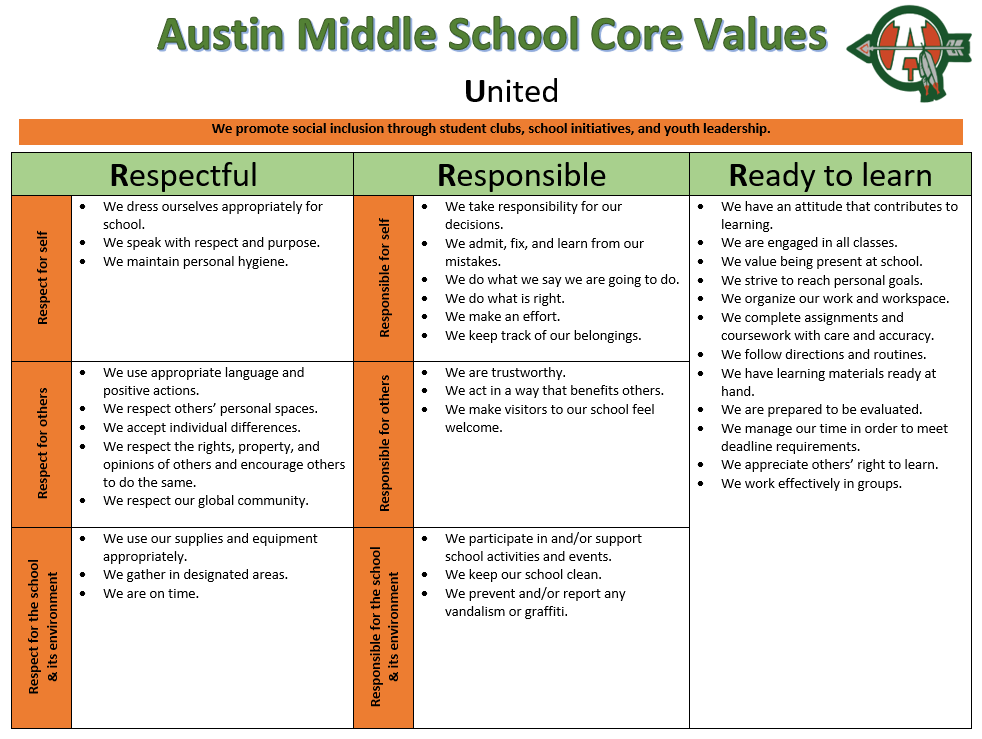 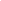 Avenue N ½ ONE WAY-ONE LANE STREETMorning student drop-off5th Grade Dismissal area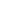 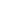 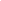 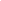 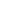 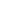 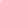 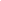 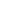 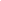 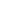 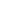 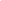 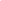 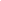 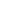 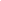 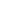 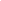 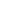 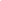 Morning Duty1st bus dropTeacher StartSchool StartSchool EndTeacher EndTotal Hrs. Worked7:10 - 7:457:157:307:503:303:458 Hrs. 15 min. 30 min. lunchAreas of AssistanceCampus ContactContact InformationSchedulingCounselingNo Place for Hate504Juliana Wilkinsjulianawilkins@gisd.org409-761-3507Community ResourcesDr. Vivian Hernandezvivianhernandez@gisd.org409-766-5100Testing CoordinatorCalvin Brewer409-761-3500Academic Assistance Report CardsPBISApplication ProcessTutoringDisciplineContract ExpectationsSha’Vonne Ironche409-761-3500AttendanceEnrollmentRegistrationSkywardCynthia Foleycynthiafoley@gisd.org409-761-3506MedicationsIllnessTabitha Varela Jenningstabithavarela@gisd.org409-761-3515Student assignmentsIndividual teacherSee Page 19Sparkettes Dance TeamPrincess Washington-LeadJudy Brown-Asst. Leadprincesswashington@gisd.orgjudybrown@gisd.orgGym (Boys)Gym (Girls)Scott CourtAshley Hanschescott_court@gisd.org409-761-3514ashleyhansche@gisd.org 409-761-3513CafeteriaMichele Griffinmichelegriffin@gisd.org409-750-9821Special EducationNadine Murphynadinemurphy@gisd.org 409-761-3500LibraryCampus Chromebooks Artesha Worthemarteshaworthem@gisd.org409-761-3500NewsletterBus RoutesKimberly Holmeskimberlyholmes@gisd.org409-761-3500GT Specialist/ Campus WebsiteElizabeth Brownterilynbrown@gisd.org Campus Parent SquareEmail Attendance Letter Parent VolunteersDiane Rattraydiannerattray@gisd.org409-761-3500